Lauren Loyless
Director of Communications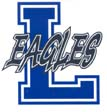 Phone: (903) 881-4001 ext. 1015
Fax: (903) 881-4004loylesslh@lisdeagles.netwww.lindaleeagles.org         The Lindale Independent School District                                       Educating Every Child Every DayAugust 3, 2016For Immediate ReleasePress ReleaseLindale ISD Educator Selected as Region 7 Secondary Teacher of the YearLindale ISD is excited to announce that Neda Morrow, an educator at Lindale High School, has been selected by the Region 7 Education Service Center to serve as the regional 2016-2017 Secondary Teacher of the Year. Morrow will go on to represent Region 7 as semifinalists in the 2017 Texas Teacher of the Year. Morrow has 19 years of teaching experience with the last three years being in Lindale ISD. Morrow is currently employed at Lindale High School teaching Journalism, Graphic Design and Illustration, Newspaper and Yearbook. Morrow also serves as the Lindale ISD UIL Journalism Team coach. Prior to joining Lindale ISD, Morrow taught at Big Sandy, Pine Tree and Westwood ISDs.“I am so proud to represent Region 7 and Lindale High School,” Morrow said.  “Teaching is a privilege, and I am humbled to be able to serve the students of East Texas.  ​I believe in servant leadership.  We are all servants to a greater purpose, and I have found mine in teaching teenagers.  I love getting to know them and being a part of their lives.”  Morrow earned her Bachelor of Arts in English from Sam Houston State University in 1994 and then went on to earn her Master of Arts in English from Sam Houston State University in 1997. Morrow has been selected as Westwood ISD Teacher of the Year, Pine Tree ISD Teacher of the Year, Big Sandy ISD Teacher of the Year, as well as Lindale Secondary Outstanding Educator by the Smith County Rotary Club. In 2014 Morrow coached the state champion journalism team.Morrow’s volunteer work has mostly been within the school system. She has served as a fundraiser project manager, campus mentor and has given her time as a graphic designer, video editor and photographer for multiple projects. Morrow, along with her husband, also serves her community by working with the youth group at her local church."Every few years you come across a person that just has a special effect on the people around them. Mrs. Morrow is one of these special persons,” said Lindale ISD Superintendent of Schools, Stan Surratt.  “She brings such a positive and high energy joy to everything she does, whether in the classroom with students or with the many extra things she volunteers to do within the district and Lindale community. Mrs. Morrow has a great impact on our students, her fellow teachers and even our administrators. She is certainly deserving of this honor, to be named Region 7 Secondary Teacher of the Year."###